DECLARAÇÃO DE ACÚMULOS Declaro, para os devidos fins, que eu, NOME COMPLETO, CPF CPF, aluno (a) devidamente matriculado (a) da Universidade Estadual de Campinas no Programa de Pós-Graduação da Faculdade de Ciências Farmacêuticas sob o número de matrícula RA, em nível de Mestrado/Doutorado, em atenção à Portaria nº 133, de 10 de julho de 2023, informo que possuo vínculo empregatício ou outros rendimentos, conforme declarado abaixo:   Cadastramento de bolsa        Atualização de bolsa Processo SCBA nº_______________Atividades Remuneradas:* Utilizar nº CNAE anexoOutros RendimentosBolsas Declaratórias Acumulará essa bolsa Capes com outra bolsa, nacional ou internacional, de mesmo nível, financiada com recursos públicos federais?  Sim  	 Não Acumulará essa bolsa Capes com outra bolsa, nacional ou internacional, cuja legislação vigente vede expressamente o acúmulo?    Sim  	  NãoAcumulará essa bolsa Capes com outra bolsa, nacional ou internacional, de mesmo nível, financiada com recursos não federais?    Sim  	  NãoAcumulará essa bolsa Capes com outra bolsa, nacional ou internacional, que não seja de mesmo nível?    Sim  	  NãoLocal e data: ____________________________________________________________________Assinatura do(a) beneficiário(a):__________________________________________   Os acúmulos registrados acima estão de acordo com os critérios de acúmulo previstos no regulamento da Instituição de ensino e pesquisa ou PPG.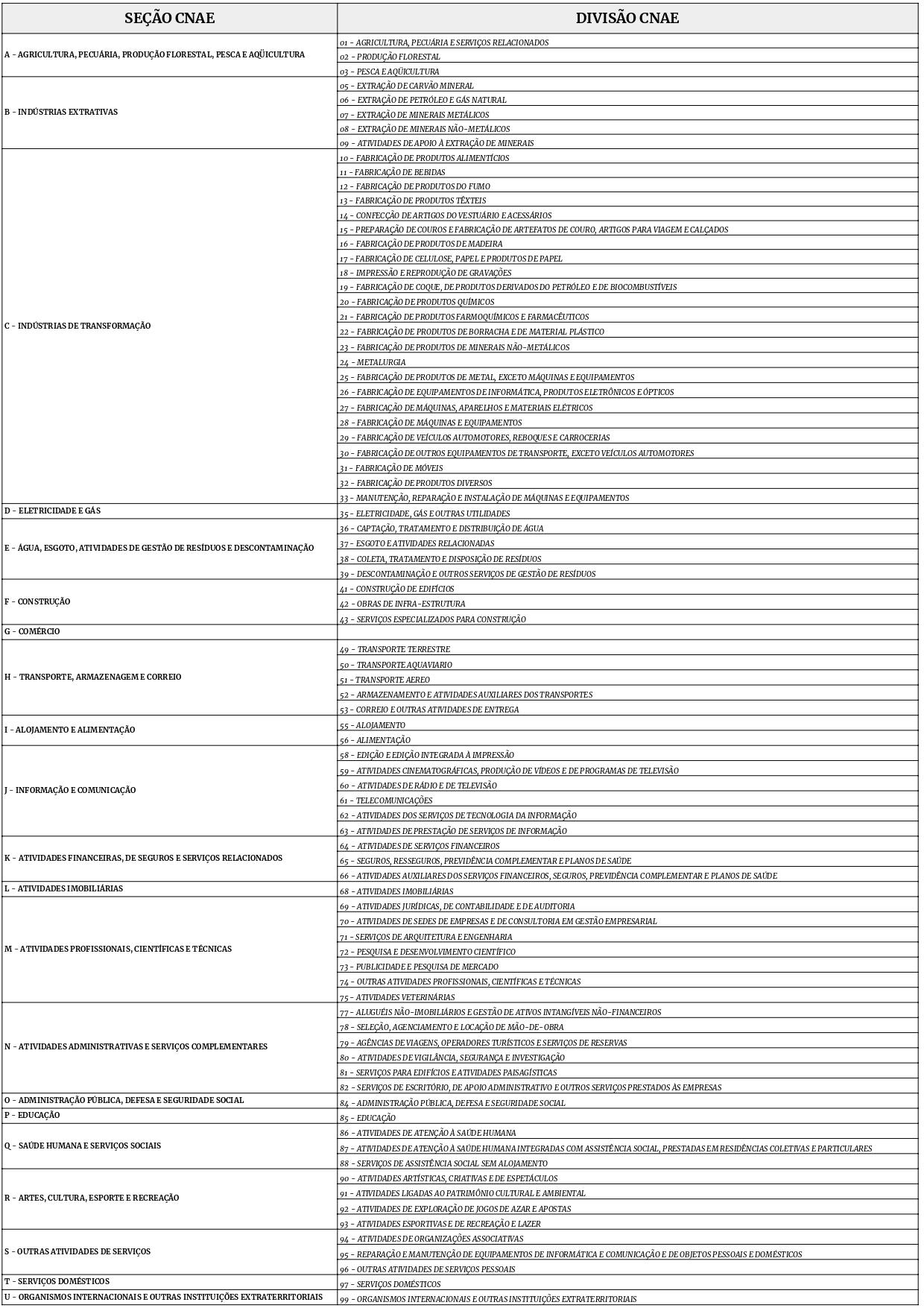 Tipo de Vínculo 1Tipo de Vínculo 1Tipo de Vínculo 1Tipo de Vínculo 1Tipo de Vínculo 1Tipo de Vínculo 1   CLTPessoa JurídicaPessoa Jurídica  Regime Jurídico Único    Temporário Lei 6.019/74  Contrato por prazo determinado Lei 9.601/98Início da Atividade:Início da Atividade:Fim da Atividade:Seção CNAE*:Seção CNAE*:Divisão CNAE*:Tipo de Vínculo 2Tipo de Vínculo 2Tipo de Vínculo 2Tipo de Vínculo 2Tipo de Vínculo 2Tipo de Vínculo 2   CLTPessoa JurídicaPessoa Jurídica  Regime Jurídico Único  Temporário Lei 6.019/74   Contrato por prazo determinado Lei 9.601/98Início da Atividade:Início da Atividade:Fim da Atividade:Seção CNAE*:Seção CNAE*:Divisão CNAE*:Tipo de Vínculo 3Tipo de Vínculo 3Tipo de Vínculo 3Tipo de Vínculo 3Tipo de Vínculo 3Tipo de Vínculo 3   CLTPessoa JurídicaPessoa Jurídica Regime Jurídico Único Temporário Lei 6.019/74  Contrato por prazo determinado Lei 9.601/98Início da Atividade:Início da Atividade:Fim da Atividade:Seção CNAE*:Seção CNAE*:Divisão CNAE*:Informar os outros rendimentos que possui:Informar os outros rendimentos que possui:Informar os outros rendimentos que possui:Informar os outros rendimentos que possui:1-1-1-1-Início da Atividade:Fim da Atividade:2-2-2-2-Início da Atividade:Fim da Atividade:3-3-3-3-Início da Atividade:Fim da Atividade:Prof. Dr. Marcelo LancellottiCoordenador do Programa de Pós-Graduação___________________________________Carimbo e assinatura